Publicado en España y Latinoamérica el 17/04/2024 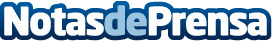 Margarita Santos, terapeuta holística, desvela claves para el despertar espiritual en una reveladora entrevista en MindaliaEn una reveladora entrevista en YouTube por la conocida plataforma de desarrollo personal Mindalia, Margarita Santos, terapeuta holística, comparte claves para el despertar espiritual, en ella también anuncia su próximo libro y detalla terapias transformadoras, consolidándose como una figura destacada en la sanación holística y el crecimiento espiritualDatos de contacto:Alex MedianoLIOC Editorial673034885Nota de prensa publicada en: https://www.notasdeprensa.es/margarita-santos-terapeuta-holistica-desvela Categorias: Internacional Nacional Medicina alternativa Psicología Personas Mayores Cursos Astronomía Otras ciencias Bienestar http://www.notasdeprensa.es